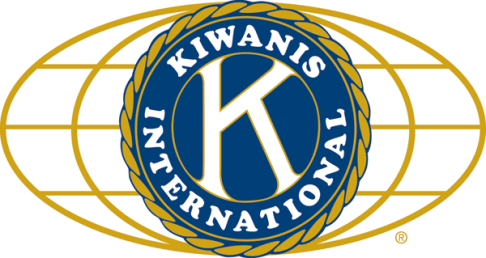 	LUNCH: Pulled pork in a tangy bbq sauce, mac & cheese, chips, cookies.   	.		SONG: When Kiwanis Calls, led by Roger S 			Invocation: Joe G.ANNOUNCEMENTS, EVENTS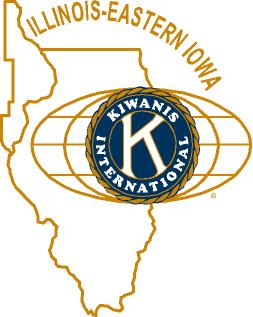 	and OPPORTUNITITESNext Interclub: June 13, here.  Aktion Club  Kish.  The program will be the 4H speakers.  There will be no golfing this year.  July interclub will be on the 9th, not the 16th.Slate of Officers:  Directors: 2019 class: Dick Dowen, Alex Wilson, Dawn Littlefield, Misty Haji-Sheik, Bill Finucane. 2018 class: Toney Xidis, Tony Chulick, Jack Goodrich, Colleen Bredeson.  Prez: Roger Seymore, Prez-elect: Sue Doubler, VP: Jennie Cummings, Treasurer: Bill Cummings, Ass’t Treasurer: Al Mueller, Secretary: Ken Doubler, Ass’t Sec’y: Jerry Wahlstrom, Imm. Past Prez:  Bob Higgerson.  Moved by Norm Schaeffer, seconded by Jack Goodrich, accepted unanimously.Governor’s visit – the Governor wants to meet with us and two other divisions.  
You are cordially invited to attend a “Meet and Greet” for District Governor Terry Cunefare and his wife Ruby on Saturday, June 9, 2018. 
Where: Christ United Methodist Church
4509 Highcrest Road
Rockford, Illinois 61107Enter through Door #6. South entrance closest to Alpine RoadTime: 5:00pm – 7:00pm
Who’s Invited: Kiwanis members from all clubs, former members, spouses and friends.  Cost: $8.00 per person. Includes pizza and special salad (their salad is awesome!) from Lino’s Restaurant as well as water, soda and wine.  Featured Speaker: Governor Terry Cunefare. He has a message for all of us and is excited to meet the members of our clubs in Divisions 12, 13 and 14 who do such great work for the children in our communities.  Reservations: Sign-up sheets will be available at your club. Payment ahead is preferred but payment will be accepted at the door. Please make checks out to Alpine Kiwanis.  (Club Presidents – sign-up sheets should be forwarded to your Division LTG by June 5. Walk-ins the day of the event are very welcome)Division 14 LTG. Mitzi Haji-Sheikh, misty.haji@gmail.com. 815-501-3166Hosted by Kiwanis Club of AlpineMemorial Day is Misty’s birthday this year.  First Midwest is sending us another new member! Alex Wilson, on the other hand, is leaving us to head down to Tennessee. Sorry to see you go, Alex. If you want to contact him down there, his address will be:  320 Smoky Crossing Way, Seymour, TN 37865.Fairview Park Cemetery is having a Parade of Flags on Memorial Day.  Perhaps you’d like to check it out.Team Beanzie.  The big day is July 15.  Save the date!  Toney displayed this year’s tie-dye T-Shirt and the 20th Anniversary Jersey. Orders now due today, Wednesday (May 23). Call Toney. He’s also got posters and flyers if anyone wants to display them. BTW, May is National Bicycle Month.  PoP BoxNo poop to pop today.   	    PROGRAM          Our own Alex Wilson presented “Bugles Across America” (not to be confused with the Weight Watchers’ program – “Bulges Across America”).  BAA was founded in 2000, by Tom Day.  Alex began the program with the bugle call To The Colors. BAA was formed because Tom thought Memorial Day services should have live buglers playing Taps, rather than a recording.  Alex showed a couple of videos of recordings gone wrong.  It wasn’t pretty.  If this isn’t for you, you can request a live bugler (for veterans’ services) from the BAA webpage.  Click on the rotating logo and fill out the resulting form.  There is no charge (but donations are accepted). Anyone who can play Taps on a bugle, trumpet, cornet, or flugelhorn can join BAA.  There’s a bugle museum in Berwyn, IL (Tom Day’s hometown).  Call first.  Appropriately, for the program, and for his tenure with us, Alex closed out with Taps.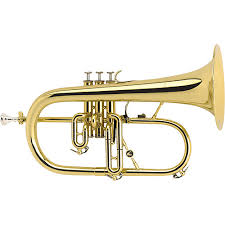 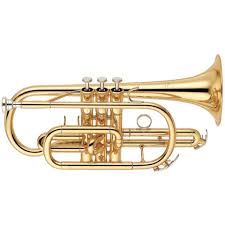 http://www.buglesacrossamerica.org/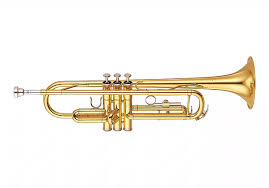 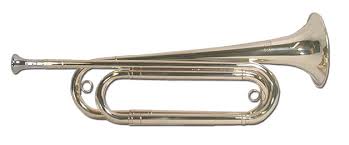 Bugle		        Trumpet			Cornet			FlugelhornQuote for the Day“Alone we can do so little; together we can do so much.”Helen KellerHeard around the tables:  When was the first telegraph message sent from an aircraft?  Call Dick D, or take his LLI course, for the answer.UPCOMING PROGRAMS: (Why not invite a guest? – that could also mean a prospective member!)	May 	30	5th Wednesday			Committee day	June	  6	Board Meeting			@ the Lincoln Inn	June 	13	County 4-H Public Speaking Contest Winners	June 	20	Biking with Beanzie			Toney and Bill	June	27	DeKalb County History Center	Michelle Donahoe and Sue BreezeToday’s Attendance:				37Kish Kiwanians   0Guests:   0K Family:   0Outside Speaker37TOTAL (meals)